СЛУЖБЕНИ ЛИСТ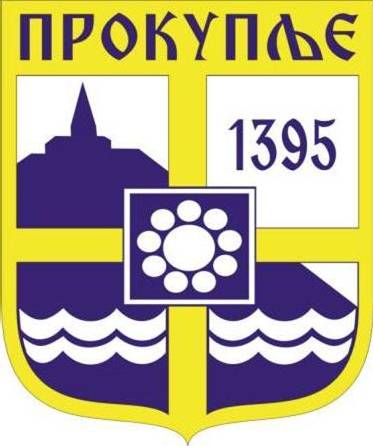 ГРАДА ПРОКУПЉА1На основу члана 32. став 1. тачка 3. Закона о локалној самоуправи (''Службени гласник РС'', бр. 129/2007, 83/2014-др.закон, 101/2016-др.закон, 47/2018 и 111/2021-др.закон), члана 6 став 1. тачка 3., 7, 11, 15. - 18. Закона о финансирању локалне самоуправе („Службени гласник РС“ бр. 62/2006, 89/2018 – усклађени дин. изн. 95/2018 - др. закон, 86/2019 - усклађени дин. изн., 126/2020 - усклађени дин. изн., 99/2021 - усклађени дин. изн., 111/2021 – др. Закон и 124/2022 – усклађени дин.изн.) и члана 40. став 1. тачка 3. Статута Града  Прокупља („Службени лист Општине Прокупље“ бр. 15/2018), Привремени орган града Прокупља, на седници одржаној  дана 26.12.2023.године, донела је ОДЛУКАО ЛОКАЛНИМ КОМУНАЛНИМ ТАКСАМАЧлан 1. 	Овом Одлуком уводе се локалне комуналне таксе на територији Града Прокупља и утврђују се обвезници, висина, олакшице, рокови и начин плаћања. Члан 2.Обвезник локалне комуналне таксе јесте корисник права, предмета и услуга, за чије је коришћење законом и овом Одлуком прописано плаћање таксе по тарифи која је саставни део ове Одлуке. Члан 3. 	Таксена обавеза настаје даном почетка коришћења права, предмета и услуга, за чије је коришћење прописано плаћање локалне комуналне таксе и траје док траје коришћење права, предмета и услуга. Члан 4. 	Локална комунална такса се утврђује у различитој висини зависно од врсте делатности обвезника, површине и техничко-употребних карактеристика објеката које обвезници користе и по деловима територије, односно у зонама, у којима се налазе објекти, предмети или врше услуге за које се плаћа такса. Члан 5. 	Обвезник локалне комуналне таксе је дужан да пре коришћења права, предмета или услуга, за чије је коришћење прописано плаћање локалне комуналне таксе, прибави одобрење надлежног одељења Градске управе. Члан 6. 	Локалне комуналне таксе уводе се за: Истицање фирме на пословном простору; Држање моторних, друмских и прикључних возила, осим пољопривредних возила и машина; Држање средстава за игру („забавне игре“); Члан 7. 	Фирма у смислу ове одлуке јесте сваки истакнути назив или име које упућује на то да правно или физичко лице обавља одређену делатност.  	Ако се на једном пословном објекту налази више истакнутих фирми истог обвезника, такса се плаћа само за једну фирму.  	За сваку фирму истакнуту ван пословног објекта плаћа се такса за сваку истакнуту фирму. Члан 8. 	Локалне комуналне таксе се утврђују у годишњем износу, односно сразмерно вршењу коришћења права, предмета и услуга. 	До доношења решења надлежног органа обвезник таксе је дужан да у наредној години плаћа аконтацију таксе у висини обавезе по решењу из претходне године. Члан 9. 	Обвезник локалне комуналне таксе, која се наплаћује у годишњем износу, дужан је да поднесе пријаву за утврђивање обавезе по основу локалне комуналне таксе надлежном органу у року од 15 дана од дана почетка коришћења права, предмета и услуга за које је уведена такса.   	У случају да обвезник не поднесе пријаву у року утврђеном у ставу 1. овог члана, надлежни орган ће донети решење на основу података надлежног органа који врши упис у регистар и на основу службених података којима располаже Градска управа, државни орган или други орган локалне самоуправе. Члан 10. 	У погледу начина утврђивања локалне комуналне таксе, обрачунавања, наплате, рокова за плаћање, обрачуна камате, застарелости и других питања, примењују се одредбе Закона о пореском поступку и пореској администрацији.  	За све што није посебно регулисано овом Одлуком примењиваће се одредбе Закона о финансирању локалне самоуправе и Закон о пореском поступку и пореској администрацији. Члан 11.Државни органи и организације, органи и организације територијалне аутономије и јединице локалне самоуправе ослобођени су плаћања локалних комуналних такси за коришћење права, предмета и услуга. Члан 12. 	Утврђивање и наплату локалне комуналне таксе врши Градска управа - Одељење локалне пореске администрације.  	Утврђивање и наплату комуналне таксе за држање моторних, друмских и прикључних возила, осим пољопривредних возила и машина, врши Министарство унутрашњих послова - Полицијска управа Прокупље, приликом регистрације возила. Члан 13. 	Утврђује се Тарифа локалних комуналних такси за коришћење појединих права, предмета и услуга. ТАРИФА ЛОКАЛНИХ КОМУНАЛНИХ ТАКСИТАРИФНИ БРОЈ 1.                                                            у динаримаНапомена: 	1. Комунална такса из овог тарифног броја плаћа се за сваку истакнуту фирму, односно назив, без обзира где је истакнут и у ком облику.	2. Ако се на једном месту налази више истакнутих фирми или назива истог облика, комунална такса се плаћа само за једну фирму, односно назив.	3. Фирмом, у смислу овог тарифног броја, сматра се сваки назив или име које упућује на то да правна лица, односно физичка лица самостално обављају  делатност личним радом, обављају одређене делатности или занимање.	4. Комунална такса за истакнуту фирму, односно назив плаћа се у годишњем износу. Таксу је обвезник дужан да поднесе у року од 15 дана по истицању фирме, односно назива.	5. Комуналну таксу по овом тарифном броју утврђује и наплаћује Одељење локалне пореске администрације Града Прокупља.			6. Правна лица и предузетници и друге установе и пословне и радне јединице за истицање фирми, односно назива плаћају комуналну таксу према својој основној делатности.	7. У случају сумње којој делатности припада обвезник комуналне таксе примењиваће се Одлука о јединственој класификацији делатности.	8. Таксу из овог тарифног броја не плаћају државни органи и организације, органи и организације Града, јавне установе, политичке и друштвене организације и удружења грађана.              9. Комуналну таксу из овог тарифног броја плаћају правна лица и предузетници за истакнуту фирму на више пословних објеката на територији града Прокупља у износу од 30% од износа који је утврђен у Тарифном броју 1. 10. Комуналну таксу из овог тарифног броја умањити за 50% правним лицима и предузетницима чија се седишта налазе на сеоском подручју града Прокупља.              11. Право на смањење новчаног износа комуналне таксе утврђује се решењем надлежног градског пореског органа (Одељење за локалну пореску администрацију) у складу са законом.	12. Сва правна лица и предузетници уписани у регистар Агенције за привредне регистре, који обављају делатност на територији града Прокупља, а обвезници су комуналне таксе за истицање фирме на пословном простору, дужни су да најкасније до 31. марта текуће године доставе доказ о висини годишњег прихода у претходној години, као и доказ о разврставању у средња или велика правна лица ако је било промене у статусу, односно у року од 15 дана по истицању фирме, односно назива.13. Такса по овом тарифном броју утврђује се годишње, посебним решењем надлежног органа, односно сразмерно времену истицања фирме, а плаћа се месечно у висини 1/12 годишњег износа и то до 15. у месецу за претходни месец. 14. Пословне јединице правних лица и предузетника, који су разврстани према закону којим се уређује рачуноводство, а које немају седиште на територији града Прокупља, за прву отворену пословну јединицу плаћају таксу у пуном износу, а за сваку следећу пословну јединицу плаћају 30% од утврђеног износа. 15. Ако мало правно лице и предузетник благовремено не поднесе пријаву као и доказ о висини прихода у претходној години или ако не достави доказ о разврставању у средња или велика правна лица, под условом да је било тих промена, казниће се за прекршај новчаном казном:правно лице – од 50.000 до 500.000 динара,физичко лице и одговорно лице у правном лицу – од 5.000 до 25.000 динара.Обавеза плаћања комуналне таксе из Тарифног броја 1. престаје са даном брисања.ТАРИФНИ БРОЈ 2. За држање моторних друмских и прикључних возила, осим пољопривредних возила и машина, приликом регистрације возила плаћа се комунална такса у износу и то према табели: За теретна возилa            НОСИВОСТ                                                                                          у динарима 2. За теретне и радне приколице за путничке аутомобиле  780,00 динара.3. За путничка возила према табели: 		            КУБИКАЖА			                                                     у динарима4. За мотоцикле: 		             КУБИКАЖА		         		                                      у динарима5. За аутобусе и комби бусеве 70,00 динара по регистрованом седишту. 6. За прикључна возила: теретне приколице, полуприколице и специјалне теретне приколице за превоз одређених врста терета према табели: 		             НОСИВОСТ				                                       у динарима	    7. За вучна возила (тегљаче) према табели: 		            СНАГА МОТОРА		                                                     у динарима8. За радна возила, специјална адаптирана возила за превоз реквизита за путујуће забаве, радње и атестирана специјализована возила за превоз пчела 1.550,00 динара.9. Локална комунална такса  по овом тарифном броју не плаћа се за:- Путничке аутомобиле, комбинована возила, атестирана возила за одмор и камповање, моторбицикле лица која која су разврстана у прву категорију инвалидности, као и лица код којих је због губитка оштећења или одузетих доњих удова или карлице наступило телесно оштећење од најмање 80% према споразуму о листи телесних оштећења и лица која су потпуно изгубила вид на оба ока.  Износ локалне комуналне таксе из овог тарифног броја усклађује се годишње са годишњим индексом потрошачких цена који објављује републички орган  надлежан за послове статистике, при чему се заокружење врши тако што се износ до пет динара не узима у обзир, а износ преко пет динара заокружује на десет динара. Годишњи износ утврђених локалних комуналних такси из става 2. овог тарифног броја не може бити већи од највиших усклађених износа који објављује Влада Републике Србије на предлог министарства надлежног за послове финансија. НАПОМЕНА: 1. Обвезник из овог тарифног броја је правно лице, предузетник и физичко лице на чије се име региструје моторно, друмско и прикључно возило. 2. Такса из овог тарифног броја плаћа се једанпут годишње приликом регистрације моторног возила код МУП Републике Србије, ПУ Прокупље, на одговарајући рачун у корист буџета Града Прокупља (унапред за годину дана). 3. Ималац моторног возила дужан је да приликом регистрације моторног возила поднесе надлежном органу за регистрацију доказ о плаћеној такси по овом тарифном броју на одговарајући рачун. ТАРИФНИ БРОЈ 3. За држање средстава за игру (забавне игре), на рачунарима, симулаторима, видео-аутоматима, флиперима и сличним направама које се стављају у погон уз помоћ новца или жетона, као и билијар, пикадо и друге сличне игре у којима учесник не остварује добитак у новцу или стварима већ правно на бесплатну игру, плаћа се комунална такса у дневном износу за свако средство појединачно по табели:						      		                                      у динаримаЗа држање томболе, покер апарата, апарата за посебне игре на срећу и сличних направа у којима учесник остварује добитак у новцу или стварима плаћа се комунална такса у дневном износу за свако средство појединачно по табели:			     		                         у динаримаПодручје града Прокупља обухвата следеће зоне:				Еxтра зона (БИД - зона)	Ова зона обухвата ул. Југ Богданову од пресека са улицом Кнез Михаиловом до пресека са улицом Косте Војиновића.I ЗОНА	Ова зона обухвата улице: Ратка Павловића, Хорватовићева, Босанска, Балканска, Бошка Југовића, Јаворова, Вардарска, Кнеза Милоша, Орловића Павла, пут др Алексе Савића, Дунђерска, 9. Октобара, Цара Душана, Хајдук Вељкова, Синђелићева, Ђуре Јакшића, Кнез Михајлова, Топлице Милана, Косовска, Краљевића Марка, Драгољуба Радосављевића, 21 Српске дивизије, Војводе Мишића, Таткова,  Стеван Немање, Страхињића Бана, Поштанска, Цара Лазара, Даринке Несторовић, Танаска Рајића, Милоша Обилића, Генерала Тренијеа, Крушевачка, Приштинска, Милена Јовановића, Јастребачка.Напомена: у ову зону се убрајају и објекти чије парцеле се директно ослањају на поменуте улице.II ЗОНА	Ова зона обухвата улице: Петра Кочића, Устаничка, Јефимијина, Генерала Лешјанина, Филипа Филиповића, Сремска, Вуковарска, Ареснија Чарнојевића, Вука Караџића, Новоселска, Василија Ђуровића Жарког, Косте Војиновића, Столета Радосављевића, Ћирила и Методија, Озренска, Масарикова, Крцунова, Ђуке Динића, Петра Бојића, Зетска II, Зетска I, Васе Чарапића, Војводе Степе, Николе Коперника, Стевана Мокрањца, Војислава Стојановића, Игманска, Марије Бурсаћ, Војвођанска, Таковска, Колубарска, Војводе Пријезде, Вишеградска, Владике Николаја, Милутина Бојића, Станка Пауновића, Милоша Црњанског, Столета Радосављевића, Милована Глишића, Косте Стаменковића, 4. Јули, Наде Томић, Борска, Милунке Савић, Жикице Јовановића Шпанца, Пећка, Ђуре Ђаковића, Пролетерска, Расинска, Бранка Радичевића, Ајдановачка, Јована Дучића, Мике Младеновића, 3. Август, Зеле Вељковића, Милуша Мамића, Алексе Шантића, Николе Тесле, Копаоничка, Вељка Миланковића Вука, Рада Драинца, Вељка Влаховића, Иве Андрића, Јужноморавска, 7. Јули, Кајмакчаланска, Лоле Рибара, Омладинска, 29. Новембара, Косанчић Ивана, Јастребачка, Царице Милице, Солунска, Нишка, Божидара Аџије, Краља Уроша, Змај Јовина, 8. Март, Његошева, Тике Станковића, Тимочка, Скадарска, Бранислава Нушића, Ивана Горана Ковачића, Алексе Савића, Церска, Јадранска, Добричка, Баштованска, Пане Ђукића, Липарска, Боже Илића, Драгољуба Ракића, Партизанска, Пасјачка, Браће Рогановића,  Драгољуба Митровића, Топличка, Бруска, Ибарска, Каменоломска, Саве Ковачевића, Мраморска, Косовке Девојке, Светог Николе, Дринска, Гаврила Принципа, Призренска, Бате Стефановића, Виноградарска, Васе Пелагића, Зорана Радмиловића, Ртањсака, Појатска, Доситеја Обрадовића, Драгутина Добричанина, Милоша Поцерца, Поп Мичета, Моравска, Попа Пелеха, Јеврејска, Мишарска, Руђера Бошковића, Божурска, Авалска, Бошка Бухе, Карађорђева, Данила Киша, Сокобањска, Милице Протић, Ужичка, Краља Милана, Стевана Новаковића, Ђуревачка.Напомена: у ову зону се убрајају и објекти чије парцеле се директно ослањају на поменуте улице.III ЗОНА 	Ова зона обухвата улице: Филипа Кљајића, Видовданска, Газиместанска, Светог Саве, Боре и Рамиза, Миладина Поповића, Владе Зечевића, Браће Јерковића, Лазе Лазаревића, Книнска, Бенковачка, Личка, Банијска, Кордунска, Херцеговачка, Студеничка, Крфска, Краља Милутина, Светог Прокопија, Власте Илића, Браће Милачића, Заплањска, Ђуличка, Милентија Поповића, Радивоја Увалића Бате, Бубањских Хероја, Чегарска, Рентгенова, Браће Стојановића, Гарићка, Војислава Илића, Симоновачка, Соколичка, Болнички поток, Радивоја Домановића, Хајдук Станка, Хисарска, Раданска, Водичка, Багремарска, Видојевачка, Бумбуречка, Малопланска, Врањанска, Хиландарска, Трнавачка, Боре Станковића, Шекспирова, Светозара Марковића, Радивоја Кораћа, Београдска, Француска, Анђелије Лазаревића, Стржавачка, Мостарска, Стојана Главаше, Јанка Веселиновића, Грачаничка, Веселина Маслеше, Вишњичка, Пинкијева, Бранка Ћопића, Властимира Станишића Лација.Напомена: у ову зону се убрајају и објекти чије парцеле се директно ослањају на поменуте улице.	Ова зона обухвата читаво подручје између III зоне и границе градског грађевинског реона.IV зона    Oбухвата сеоска подручија.НАПОМЕНА:  1. Такса по овом тарифном броју утврђује се у дневном износу.  2. Обвезник таксе из овог тарифног броја је правно лице или предузетник који држи средства и апарате за забавне игре, односно приређује забавне игре у простору. 3. Таксени обвезник је дужан да пријави држање средстава и апарата за забавне игре Градској управи, Одељењу локалне пореске администрације, пре почетка коришћења средстава за игру. 4. Комунална такса из овог тарифног броја умањује се за 50% за сеоско подручје града Прокупља.Пријава садржи: - за правна лица: порески идентификациони број, матични број правног лица и текући рачун, тачну адресу седишта правног лица, адресу места држања апарата, врсту, марку, тип и серијски број апарата и датум почетка коришћења средстава за игру; - за предузетнике: порески идентификациони број, назив радње са тачном адресом, делатност, име и презиме власника, ЈМБГ и број личне карте, текући рачун, адресу места држања апарата, врсту, марку, тип и серијски број апарата и датум почетка коришћења средстава за игру. Такса из овог тарифног броја утврђује се решењем које доноси Градска управа, Одељење локалне пореске администрације.  	Такса по овом тарифном броју плаћа се сразмерно времену коришћења, до 15. у месецу за претходни месец. Члан 14. 	Надзор над применом одредаба ове Одлуке врши Градска управа, Одељење локалне пореске администрације.  Послове инспекцијског надзора над применом одредаба ове Одлуке врше инспекцијске службе Градске управе Прокупље.Члан 15. 	Ова Одлука  ступа на снагу наредног дана од дана објављивања у „Службеном листу града Прокупља”, а примењује се од 1. јануара 2024. године.Члан 16. Ступањем на снагу ове Одлуке престаје да важи Одлука о локалним комуналним таксама („Службени лист Општине Прокупље“ бр. 57/2022).ПРИВРЕМЕНИ ОРГАН ГРАДА ПРОКУПЉАБрој: 06-120 /23-02У Прокупљу, 26.12.2023.године                                                                                                                                            ПРЕДСЕДНИК                                                                                                                                  ПРИВРЕМЕНОГ ОРГАНА                                                                                                                                     Милан Аранђеловић с.р.2На основу  члана 32. Закона о локалној самоуправи (''Службени гласник РС'', бр. 129/2007, 83/2014-др.закон, 101/2016-др.закон, 47/2018 и 111/2021 – др.закон), чл. 236. и чл. 239. Закона о накнадама за коришћење јавних добара (''Сл.гласник РС'', бр.95/2018, 49/2019, 86/2019 – усклађени дин. изн., 56/2020 – усклађени дин. изн. и 15/2021 – доп. усклађених дин. изн. 15/2023 - усклађени дин. износ и 92/2023) и члана 40. став 1. тачка 3. Статута Града  Прокупља („Службени лист Општине Прокупље“ бр. 15/2018), Привремени орган града Прокупља, на седници одржаној  дана 26.12.2023.године, донела је ОДЛУКАо утврђивању накнаде за коришћење јавних површинаЧлан 1.	Овом Одлуком уводи се накнада за коришћење јавне површине у складу са законом на територији Града Прокупља и утврђују се, висина, олакшице, рокови и садржај података о коришћењу јавне површине надлежном органу који утврђује обавезу плаћања накнаде.Обвезник накнадеЧлан 2.Обвезник накнаде за коришћење јавне површине је корисник јавне површине.ОсновицаЧлан 3.	Основица накнаде за коришћење простора на јавној површини је површина коришћења простора у метрима квадратним (м2).Висина накнадеЧлан 4.	Висина накнаде за коришћење јавне површине утврђује се узимајући у обзир највиши износ накнаде прописан законом, која је одређена у м2 по дану,  и применом критеријума као што су: време коришћења простора, зона у којој се налази простор који се користи, као и техничко-употребне карактеристике објекта, уколико се површина користи за постављање објекта. Висина накнаде за коришћење јавних површина је утврђена у таксеној тарифи, која је саставни део ове одлуке.ЗонеЧлан 5.Подручје града Прокупља обухвата следеће зоне:				Еxтра зона (БИД - зона)	Ова зона обухвата ул. Југ Богданову од пресека са улицом Кнез Михаиловом до пресека са улицом Косте Војиновића.I ЗОНА	Ова зона обухвата улице: Ратка Павловића, Хорватовићева, Босанска, Балканска, Бошка Југовића, Јаворова, Вардарска, Кнеза Милоша, Орловића Павла, пут др Алексе Савића, Дунђерска, 9. Октобара, Цара Душана, Хајдук Вељкова, Синђелићева, Ђуре Јакшића, Кнез Михајлова, Топлице Милана, Косовска, Краљевића Марка, Драгољуба Радосављевића, 21 Српске дивизије, Војводе Мишића, Таткова,  Стеван Немање, Страхињића Бана, Поштанска, Цара Лазара, Даринке Несторовић, Танаска Рајића, Милоша Обилића, Генерала Тренијеа, Крушевачка, Приштинска, Милена Јовановића, Јастребачка.Напомена: у ову зону се убрајају и објекти чије парцеле се директно ослањају на поменуте улице.II ЗОНА	Ова зона обухвата улице: Петра Кочића, Устаничка, Јефимијина, Генерала Лешјанина, Филипа Филиповића, Сремска, Вуковарска, Ареснија Чарнојевића, Вука Караџића, Новоселска, Василија Ђуровића Жарког, Косте Војиновића, Столета Радосављевића, Ћирила и Методија, Озренска, Масарикова, Крцунова, Ђуке Динића, Петра Бојића, Зетска II, Зетска I, Васе Чарапића, Војводе Степе, Николе Коперника, Стевана Мокрањца, Војислава Стојановића, Игманска, Марије Бурсаћ, Војвођанска, Таковска, Колубарска, Војводе Пријезде, Вишеградска, Владике Николаја, Милутина Бојића, Станка Пауновића, Милоша Црњанског, Столета Радосављевића, Милована Глишића, Косте Стаменковића, 4. Јули, Наде Томић, Борска, Милунке Савић, Жикице Јовановића Шпанца, Пећка, Ђуре Ђаковића, Пролетерска, Расинска, Бранка Радичевића, Ајдановачка, Јована Дучића, Мике Младеновића, 3. Август, Зеле Вељковића, Милуша Мамића, Алексе Шантића, Николе Тесле, Копаоничка, Вељка Миланковића Вука, Рада Драинца, Вељка Влаховића, Иве Андрића, Јужноморавска, 7. Јули, Кајмакчаланска, Лоле Рибара, Омладинска, 29. Новембара, Косанчић Ивана, Јастребачка, Царице Милице, Солунска, Нишка, Божидара Аџије, Краља Уроша, Змај Јовина, 8. Март, Његошева, Тике Станковића, Тимочка, Скадарска, Бранислава Нушића, Ивана Горана Ковачића, Алексе Савића, Церска, Јадранска, Добричка, Баштованска, Пане Ђукића, Липарска, Боже Илића, Драгољуба Ракића, Партизанска, Пасјачка, Браће Рогановића,  Драгољуба Митровића, Топличка, Бруска, Ибарска, Каменоломска, Саве Ковачевића, Мраморска, Косовке Девојке, Светог Николе, Дринска, Гаврила Принципа, Призренска, Бате Стефановића, Виноградарска, Васе Пелагића, Зорана Радмиловића, Ртањсака, Појатска, Доситеја Обрадовића, Драгутина Добричанина, Милоша Поцерца, Поп Мичета, Моравска, Попа Пелеха, Јеврејска, Мишарска, Руђера Бошковића, Божурска, Авалска, Бошка Бухе, Карађорђева, Данила Киша, Сокобањска, Милице Протић, Ужичка, Краља Милана, Стевана Новаковића, Ђуревачка.Напомена: у ову зону се убрајају и објекти чије парцеле се директно ослањају на поменуте улице.III ЗОНА 	Ова зона обухвата улице: Филипа Кљајића, Видовданска, Газиместанска, Светог Саве, Боре и Рамиза, Миладина Поповића, Владе Зечевића, Браће Јерковића, Лазе Лазаревића, Книнска, Бенковачка, Личка, Банијска, Кордунска, Херцеговачка, Студеничка, Крфска, Краља Милутина, Светог Прокопија, Власте Илића, Браће Милачића, Заплањска, Ђуличка, Милентија Поповића, Радивоја Увалића Бате, Бубањских Хероја, Чегарска, Рентгенова, Браће Стојановића, Гарићка, Војислава Илића, Симоновачка, Соколичка, Болнички поток, Радивоја Домановића, Хајдук Станка, Хисарска, Раданска, Водичка, Багремарска, Видојевачка, Бумбуречка, Малопланска, Врањанска, Хиландарска, Трнавачка, Боре Станковића, Шекспирова, Светозара Марковића, Радивоја Кораћа, Београдска, Француска, Анђелије Лазаревића, Стржавачка, Мостарска, Стојана Главаше, Јанка Веселиновића, Грачаничка, Веселина Маслеше, Вишњичка, Пинкијева, Бранка Ћопића, Властимира Станишића Лација.Напомена: у ову зону се убрајају и објекти чије парцеле се директно ослањају на поменуте улице.	Ова зона обухвата читаво подручје између III зоне и границе градског грађевинског реона.IV ЗОНА Обухвата сеоска подручија.Време коришћења простораЧлан 6.	Време коришћење простора може бити изражено у данима, на месечном и годишњем нивоу,  о чему се корисник простора изјашњава у пријави за коришћење простора.Јавна површинаЧлан 7.	Јавна површина у смислу ове одлуке јесте површина утврђена планским документом града која је доступна свим корисницима под једнаким условима, и то:	-јавна саобраћајна површина (пут, улица, пешачка зона и сл.),	-трг,	-јавна зелена површина (парк, сквер, градска шума и сл.),	-јавна површина блока (парковски уређене површине и саобраћајне површине).Утврђивање плаћањаЧлан 8.	Обвезник накнаде дужан је да утврђену обавезу по основу накнаде плаћа до 15. у месецу за претходни месец, а за месеце за које је обавеза доспела у моменту уручења решења у року од 15 дана од дана достављања решења.	Ако се накнада плаћа за дане (мање од 1 месец), обвезник је у обавези да обрачунату накнаду плати приликом достављања решења.Ако се накнада плаћа на годишњем нивоу, обвезник плаћа накнаду у року од 15 дана од дана достављања решења.Накнада се плаћа у пуном износу пре почетка коришћења накнаде за Тарифни број 1.1, 1.2, 1.3, 1.5, 1.6, 1.7, 1.8, 1.9 и 1.10.Врсте накнадаЧлан 9.	Накнаде за коришћење јавне површине су:1.Накнада за коришћење простора на  јавној површини у пословне и друге сврхе, осим ради продаје штампе, књига и других публикација, производа старих заната и домаће радиности;2. Накнада за коришћење јавног простора за оглашавање за сопствене потребе и потребе других лица, као и за коришћење површине и објеката за оглашавање за сопствене потребе и за потребе других лица којима се врши непосредни утицај на расположивост, квалитет или неку другу особину јавне површине, за коју дозволу издаје надлежни орган јединице локлане самоуправе;3.Накнада за коришћење јавне површине по основу заузећа грађевинским материјалом и за извођење грађевинских радова и изградњу.Накнада за коришћење простора на  јавној површини у пословне и друге сврхеЧлан 10.	Накнада за коришћење простора на  јавној површини у пословне и друге сврхе плаћа се за  коришћење простора за постављање:Тезги и пултова,Уређаја за печење и продају кокица, уређаји за израду и продају мини крофница, уређаја за производњу и продају  шећерне вуне, уређаја за производњу и               продају помфрита и уређаја за печење и продају кукурних клипова и кестена,Расхладне коморе за продају сладоледа, расхладне коморе за продају сладоледа на точење, расхладне витрине за продају хладних напитака, апарата за               продају топлих напитика и еспресо кафе,Летње баште угоститељског објекта,Монтажни садржаји за дечији забавни и спортски програм, дечији аутомобили на батерије, апарати за дечије играчке, апарати  за хватање лутака,Забавни луна парк,  клизалиште, трамболине,Дечије клацкалице,Посуде са биљном декорацијом,Заштитне ограде, стубића, паркинг стубићима са проширењем, паркинг баријерама ,Сталка за продају хелијум балона,  сталка за продају наочара, опреме за израду фотографија на шољама, уређаја за мерење телесне тежине, опреме за               плетење кикица и израду привремних тетоважа,,Коришћење простора за теретно возило за снабдевање,Коришћење слободних површина за кампове, постављање шатора и других објеката привременог коришћења,Постављање тенди,Коришћење полигона за практичну обуку возача,Коришћење простора које нису посебне наведене у тарифном броју.Накнада за коришћење јавног простора за оглашавање за сопствене потребе и потребе других лицаЧлан 11.Накнада за коришћење јавног простора за оглашавање за сопствене потребе и потребе других лица,  као и за коришћење површине и објеката за оглашавање за сопствене потребе и за потребе других лица којима се врши непосредни утицај на расположивост, квалитет или неку другу особину јавне површине, за коју дозволу издаје надлежни орган јединице локлане самоуправе, плаћа се за:Постављање рекламних штандова,Постављање билборда,Постављање табле, паноа или друге рекламне ознаке.3.Накнада за коришћење јавне површине по основу заузећа грађевинским материјалом и за извођење грађевинских радова и изградњуЧлан 12.Посебна накнада се плаћа за коришћење јавне површине по основу заузећа грађевинским материјалом и за извођење грађевинских радова и изградњу.Члан 13.	Обвезник накнаде је дужан да пре коришћења права, предмета или услуга, за чије је коришћење прописано плаћање накнаде, прибави одобрење надлежног одељења Градске управе. Обвезник је дужан да уз захтев за одобрење достави следећу документацију: скицу објекта са тачним мерама и котама које дефинишу положај летње баште и доказ о уплати административне таксе.   Градска управа, Одељење за урбанизам, стамбено-комуналне делатности и грађевинарство, дужно је да један примерак одобрења достави Одељењу локалне пореске администрације ради утврђивања и наплате накнаде са следећим подацима: - за правна лица: порески идентификациони број, матични број правног лица и текући рачун, тачна адреса седишта правног лица, делатност; - за предузетнике: порески идентификациони број, назив радње са тачном адресом, делатност, име и презиме власника, ЈМБГ и број личне карте, текући рачун. - за физичка лица: име и презиме, ЈМБГ, број личне карте и улицу и број.ОслобађањаЧлан 14.	Накнаду за коришћење јавних површина не плаћају директни и индиректни корисници буџетских средстава.Члан 15.У погледу начина утврђивања накнаде, обрачунавање застарелости, наплате, рокова за плаћање, обрачунавање камате и осталог што није посебно прописано овом одлуком, сходно се примењују одредбе Закона о пореском поступку и пореској администрацији.Члан 16.	Обвезници накнаде за коришћење јавних површина дужни су да поднесу пријаву за утврђивање накнаде надлежном органу у роковима прописаним таксеном тарифом, која је саставни део ове одлуке. 	Обвезник локалне накнаде дужан је да сваку насталу промену пријави надлежном органу у року од 15 дана од дана настале промене, осим за тарифни број 1.4. где је обвезник дужан да обавести Одељење за урбанизам, комунално-стамбене делатности и грађевинарство пре престанка коришђења права, предмета и услуга.  	У случају да обвезник не поднесе пријаву у року утврђеном у ставу 1. овог члана, надлежни орган ће донети решење на основу података надлежног органа који врши упис у регистар и на основу службених података којима располаже Градска управа, државни орган или други орган локалне самоуправе. Члан 17.	Накнаде за коришћење јавних површина, представљају приход буџета Града Прокупља.Прелазне и завршне одредбеЧлан 18.	Ова Одлука  ступа на снагу наредног дана од дана објављивања у „Службеном листу града Прокупља”.Члан 19.	Корисници јавних површина, који исте користе на дан ступања на снагу ове одлуке, настављају да користе одобрене јавне површине до истека периода закупа. Члан 20.Ступањем на снагу ове Одлуке престаје да важи Одлука о утврђивању накнаде за коришћење јавних површина („Службени лист Града Прокупља“ бр. 57/2022).ПРИВРЕМЕНИ ОРГАН ГРАДА ПРОКУПЉАБрој:06-120/23-02 У Прокупљу, 26.12.2023.године                                                                                                                                         ПРЕДСЕДНИК                                                                                                                             ПРИВРЕМЕНОГ ОРГАНА                                                                                                                                Милан Аранђеловић с.р.                 ТАРИФА ВИСИНЕ НАКНАДЕ ЗА КОРИШЋЕЊЕ ЈАВНЕ ПОВРШИНЕТАРИФНИ БРОЈ 1.1.Накнада за коришћење простора на  јавној површини у пословне и друге сврхе плаћа се за  коришћење простора за постављање тезги и пултова, а утврђује се у дневном износу по м2, у зависности од зоне и то:	Накнада се плаћа у пуном износу пре почетка коришћења накнаде по претходно издатом одобрењу Градске управе, Одељење за урбанизам, стамбено-комуналне делатности и грађевинарство.ТАРИФНИ БРОЈ 1.2.Накнада за коришћење простора на  јавној површини у пословне и друге сврхе плаћа се за постављање уређаја за печење и продају кокица, уређаја за израду и продају мини крофница, уређаја за производњу и продају  шећерне вуне, уређаја за производњу и продају помфрита и уређаја за печење и продају кукурних клипова и кестена, а  утврђује се у дневном износу по м2, у зависности од зоне и то:Накнада се плаћа у пуном износу пре почетка коришћења накнаде по претходно издатом одобрењу Градске управе, Одељење за урбанизам, стамбено-комуналне делатности и грађевинарство.ТАРИФНИ БРОЈ 1.3.Накнада за коришћење простора на  јавној површини у пословне и друге сврхе плаћа се за  коришћење простора за постављање расхладне коморе за продају сладоледа, расхладне коморе за продају сладоледа на точење, расхладне витрине за продају хладних напитака, апарата за продају топлих напитика и еспресо кафе, а  утврђује се у дневном износу по м2, у зависности од зоне и то:Накнада  се плаћа у пуном износу пре почетка коришћења накнаде по претходно издатом одобрењу Градске управе, Одељење за урбанизам, стамбено-комуналне делатности и грађевинарство.ТАРИФНИ БРОЈ 1.4.Накнада за коришћење простора на  јавној површини у пословне и друге сврхе плаћа се за  коришћење простора за постављање летњих башти, а  утврђује се у дневном износу по м2, у зависности од зоне и то:	Накнаду из овог тарифног броја плаћа правно лице и предузетник  на основу решења Градске управе, Одељења локалне пореске администрације, а по претходно издатом одобрењу Градске управе, Одељење за урбанизам, стамбено-комуналне делатности и грађевинарство. Износ накнаде из овог Тарифног броја умањује се за 10% по раднику за сваког радника који ради на неодређено време и који је био упослен у периоду за који се умањује накнада, а највише до 50%. Умањење се остварује достављањем доказа о испуњеним условима (фотокопија обрасца М1) надлежном градском органу до петог у месецу (запошљавање подразумева радни однос за раднике запослене у објекту који користи башту). Коришћење повластица примењиваће се само за оне обвезнике који су измирили своје обавезе закључно са датумом подношења захтева. Период за који се наплаћује коришћење баште је од  01.03 до 15.11. текуће године. За обављање угоститељске делатности у башти отвореног типа, у периоду од 16.11 до 28.02., умањује се за 80 % од прописане накнаде.ТАРИФНИ БРОЈ 1.5. 	Накнада за коришћење простора на  јавној површини у пословне и друге сврхе плаћа се за  коришћење простора за постављање монтажних садржаја за дечији забавни и спортски програм, дечији аутомобили на батерије, апарати  за хватање лутака,  а  утврђује се у дневном износу по м2, у износу од 42 динара.Накнада се обрачунава на дневном нивоу, и плаћа се у пуном износу пре почетка коришћења накнаде по претходно издатом одобрењу Градске управе, Одељење за урбанизам, стамбено-комуналне делатности и грађевинарство.ТАРИФНИ БРОЈ 1.6.Накнада за коришћење простора на  јавној површини у пословне и друге сврхе плаћа се за  коришћење простора за забавни луна парк,  клизалиште, трамболине, утврђује се у дневном износу по м2, узносу од 42 динара.Накнада се обрачунава на дневном нивоу, и плаћа се у пуном износу пре почетка коришћења накнаде по претходно издатом одобрењу Градске управе, Одељење за урбанизам, стамбено-комуналне делатности и грађевинарство.ТАРИФНИ БРОЈ 1.7.Накнада за коришћење простора на  јавној површини у пословне и друге сврхе плаћа се за  коришћење простора за постављање дечијих клацкалица и сличних направа које се стављају у погон уз помоћ новца или жетона, утврђује се у дневном износу по м2, у износу од 42 динара.Накнада се обрачунава на дневном нивоу, и плаћа се у пуном износу пре почетка коришћења накнаде по претходно издатом одобрењу Градске управе, Одељење за урбанизам, стамбено-комуналне делатности и грађевинарство.ТАРИФНИ БРОЈ 1.8.Накнада за коришћење простора на  јавној површини у пословне и друге сврхе плаћа се за  коришћење простора за постављање посуде са биљном декорацијом – жардињере, а се утврђује дневно у износу од 42 динара за сваки цео или започети м2.Накнада се обрачунава на месечном нивоу, и плаћа се у пуном износу пре почетка коришћења накнаде на основу акта организационе јединице Градске управе надлежне за урбанизам и имовинско правне послове.ТАРИФНИ БРОЈ 1.9.Накнада за коришћење простора на  јавној површини у пословне и друге сврхе плаћа се за  коришћење простора за постављање заштитне ограде, стубића, паркинг стубићима са проширењем, паркинг баријерама и  сл., утврђује се дневно у износу од 42 динара за сваки цео или започети м2.Накнада се обрачунава на дневном нивоу, и плаћа се у пуном износу пре почетка коришћења накнаде по претходно издатом одобрењу Градске управе, Одељење за урбанизам, стамбено-комуналне делатности и грађевинарство.ТАРИФНИ БРОЈ 1.10.Накнада за коришћење простора на  јавној површини у пословне и друге сврхе плаћа се за  коришћење простора  за постављање сталка за продају хелијум балона,  сталка за продају наочара, опреме за израду фотографија на шољама, уређаја за мерење телесне тежине, опреме за плетење кикица и израду привремних тетоважа,  утврђује се у дневном износу по м2, у износу од 42 динара за сваки цео или започети м2. Накнада се обрачунава на дневном нивоу, и плаћа се у пуном износу пре почетка коришћења накнаде по претходно издатом одобрењу Градске управе, Одељење за урбанизам, стамбено-комуналне делатности и грађевинарство.ТАРИФНИ БРОЈ 1.11.Накнада за коришћење простора на  јавној површини у пословне и друге сврхе плаћа се за  коришћење посебно обележеног простора за теретно возило за снабдевање (утовар и истовар робе), а  утврђује дневно  и то за паркинг-места која нису обухваћена Одлуком о јавним паркиралиштима (Сл. лист Општине Прокупље бр. 16/2017) и то према следећим табелама: Накнада се обрачунava, на основу акта организационе јединице Градске управе надлежне за послове саобраћаја.ТАРИФНИ БРОЈ 1.12.Накнада за коришћење простора на  јавној површини у пословне и друге сврхе плаћа се за  коришћење  простора  слободних површина за кампове, постављање шатора и других објеката привременог коришћења, за сваки м2  заузете површине у износу од 34,00 динара дневно.Накнада се обрачунава на месечном нивоу, по претходно издатом одобрењу Градске управе, Одељење за урбанизам, стамбено-комуналне делатности и грађевинарство.ТАРИФНИ БРОЈ 1.13.Накнада за коришћење простора на  јавној површини у пословне и друге сврхе плаћа се за  коришћење простора за постављање тенди, улазних степеништа и др., а  утврђује се у дневном износу по м2, у зависности од зоне и то:	Накнаду из овог тарифног броја плаћа правно лице и предузетник  на основу решења Градске управе, Одељења локалне пореске администрације, а по претходно издатом одобрењу Градске управе, Одељење за урбанизам, стамбено-комуналне делатности и грађевинарство. У случају коришћења накнаде током целе године, накнада се умањује за 20%.ТАРИФНИ БРОЈ 1.14.Накнада за коришћење простора на  јавној површини у пословне и друге сврхе плаћа се за  коришћење простора за полигон за практичну обуку возача (полигон), утврђује се дневно у износу од 0.60 динара за м2.ТАРИФНИ БРОЈ 1.15.Накнада за коришћење простора на  јавној површини у пословне и друге сврхе плаћа се за  коришћење простора које нису посебно наведебе у овом тарифном броју, утврђује се у дневном износу по м2, у зависности од зоне и то:Накнада се обрачунава на месечном нивоу, на основу акта организационе јединице Градске управе надлежне за урбанизам и имовинско правне послове.ТАРИФНИ БРОЈ 2.1.Накнада за коришћење јавног простора за оглашавање за сопствене потребе и потребе других лица,  као и за коришћење површине и објеката за оглашавање за сопствене потребе и за потребе других лица којима се врши непосредни утицај на расположивост, квалитет или неку другу особину јавне површине, за коју дозволу издаје надлежни орган јединице локлане самоуправе, плаћа се за постављање рекламних штандова, а  утврђује се у дневном износу по м2, у зависности од зоне и то:	Накнаду из овог тарифног броја плаћа правно лице, предузетник и физичко лице на основу решења Градске управе, Одељења локалне пореске администрације, а по претходно издатом одобрењу Градске управе, Одељење за урбанизам, стамбено-комуналне делатности и грађевинарство. ТАРИФНИ БРОЈ 2.2.Накнада за коришћење јавног простора за оглашавање за сопствене потребе и потребе других лица,  као и за коришћење површине и објеката за оглашавање за сопствене потребе и за потребе других лица којима се врши непосредни утицај на расположивост, квалитет или неку другу особину јавне површине, за коју дозволу издаје надлежни орган јединице локлане самоуправе, плаћа се за постављање билборда, а  утврђује се у дневном износу по м2, у зависности од зоне и то:	Накнаду из овог тарифног броја плаћа правно лице, предузетник и физичко лице на основу решења Градске управе, Одељења локалне пореске администрације, а по претходно издатом одобрењу Градске управе, Одељење за урбанизам, стамбено-комуналне делатности и грађевинарство. ТАРИФНИ БРОЈ 2.3.Накнада за коришћење јавног простора за оглашавање за сопствене потребе и потребе других лица,  као и за коришћење површине и објеката за оглашавање за сопствене потребе и за потребе других лица којима се врши непосредни утицај на расположивост, квалитет или неку другу особину јавне површине, за коју дозволу издаје надлежни орган јединице локлане самоуправе, плаћа се за постављање табле, паноа или друге рекламне ознаке, а  утврђује се у дневном износу по м2, у зависности од зоне и то:	Накнаду из овог тарифног броја плаћа правно лице, предузетник и физичко лице на основу решења Градске управе, Одељења локалне пореске администрације, а по претходно издатом одобрењу Градске управе, Одељење за урбанизам, стамбено-комуналне делатности и грађевинарство. ТАРИФНИ БРОЈ 3.Накнада за коришћење јавног простора  се плаћа за коришћење јавне површине по основу заузећа грађевинским материјалом и за извођење грађевинских радова и изградњу, а  утврђује се у дневном износу по м2, и то:-при изградњи објеката по м2 заузете површине..................................................... 185,07 дин-при извођењу радова који изискују раскопавање коловоза и тротоара по м2....... 185,07 динНакнада се обрачунава на месечном нивоу, на основу акта организационе јединице Градске управе надлежне за урбанизам и имовинско правне послове.УВЕЋАЊЕ НАКНАДЕ:Накнада из става 1.овог члана увећава се за 100% ако инвеститор продужи дозвољени рок заузимања јавне површине. Под продужењем рока, подразумева се прекорачење рока завршетка изградње евидентираног у писменој изјави инвеститора о почетку грађења, одн.извођења радова и року завршетка грађења, одн.извођења радова према Закону о планирању и изградњи.ОСЛОБАЂАЊЕ ПЛАЋАЊА	Накнада из става 1.овог Тар.бр. се не плаћа ако се раскопавање, одн.заузимање јавне површине врши због изградње, реконструкције коловоза, тротоара или друге саобраћајне површине, као и приликом извођења радова јавних комуналних предузећа у сврху довођења објекта у функцију. Под довођењем објекта у функцију подразумевају се радови на текућем (редовном) одржавању објекта, за које се издаје одобрење по Закону о планирању и изградњи.С а д р ж а ј1.Одлука о локалним комуналним таксама...................................................12.Одлука о утврђивању накнаде за коришћење јавних површина............10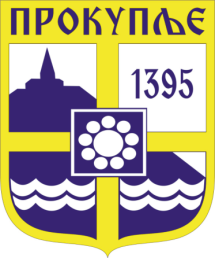    Издавач: Привремени орган  Грaда  Прокупља  Лист уредио Ивана Обрадовић   Главни и одговорни уредник: Секретар Привременог органа Града  Прокупља  Александра ВукићевићГОДИНА XVБрој 66Прокупље27. Децембар2023.годинеЛист излази према потребиГодишња претплата: 1.000 дин.Цена овог броја износи: 40 дин.Рок за рекламацију: 10 данаЗа истицање фирме на пословним просторијама, осим истицања назива државних органа, органа територијалне аутономије и локалне самоуправе, плаћа се годишње.За истицање фирме на пословним просторијама, осим истицања назива државних органа, органа територијалне аутономије и локалне самоуправе, плаћа се годишње.За истицање фирме на пословним просторијама, осим истицања назива државних органа, органа територијалне аутономије и локалне самоуправе, плаћа се годишње.1.Банкарство, осигурања имовине и лица962.150,002.Производња и трговина нафтом и дериватима нафте962.150,003.Производња и трговина на велико дуванским производима962.150,004.Производња цемента 962.150,005.Поштанске, мобилне и телефонске услуге962.150,006.Електропривреда962.150,007.Казина, коцкарнице, кладионице, бинго сале и пружање коцкарских услуга ноћних барова962.150,008.Велика правна лица288.645,009.Средња правна лица192.430,0010.Микро и мала правна лица и предузетници – преко 50.000.000,00 динара192.430,001.Камиони до 2т2.360,002.Камиони од 2-5т3.150,003.Камиони од 5-12т5.490,004.Камиони преко 12т7.840,001.До 1.150 цм3780,002.Преко 1.150 цм3 до 1.300 цм31.550,003.Преко 1.300 цм3 до 1.600 цм32.350,004.Преко 1.600 цм3 до 2.000 цм33.150,005.Преко 2.000 цм3 до 3.000 цм34.740,006.Преко 3.000 цм37.840,001.До 125 цм3630,002.Преко 125 цм3 до 250 цм3930,003.Преко 250 цм3 до 500 цм31.550,004.Преко 500 цм3 до 1.200 цм31.910,005.Преко 1.200 цм32.350,001.1 т640,002.Од 1т до 5т1.090,003.Од 5т до 10т1.490,004.Од 10т до 12т2.060,005.Преко 12т3.150,001.До 66 кв2.350,002.Од 66-96 кв3.150,003.Од 96-132 кв3.960,004.Од 132-177 кв4.740,005.Прко 177кв6.290,001.Екстра зона20,002.Зона 117,003.Зона 215,004.Зона 312,001.Екстра зона55,002.Зона 150,003.Зона 245,004.Зона 330,001.Екстра зона78,002.Зона 172,003.Зона 224,004.Зона 318,001.Екстра зона102,002.Зона 190,003.Зона 260,004.Зона 342,001.Екстра зона102,002.Зона 190,003.Зона 260,004.Зона 342,001.Екстра зона42,002.Зона 136,003.Зона 224,004.Зона 318,001.Екстра зона120,002.Зона 1120,003.Зона 290,004.Зона 360,001.Екстра зона30,002.Зона 124,003.Зона 222,004.Зона 318,001.Екстра зона72,002.Зона 166,003.Зона 224,004.Зона 318,001.Екстра зона42,002.Зона 136,003.Зона 224,004.Зона 318,001.Екстра зона42,002.Зона 136,003.Зона 224,004.Зона 318,001.Екстра зона42,002.Зона 136,003.Зона 224,004.Зона 318,00